.  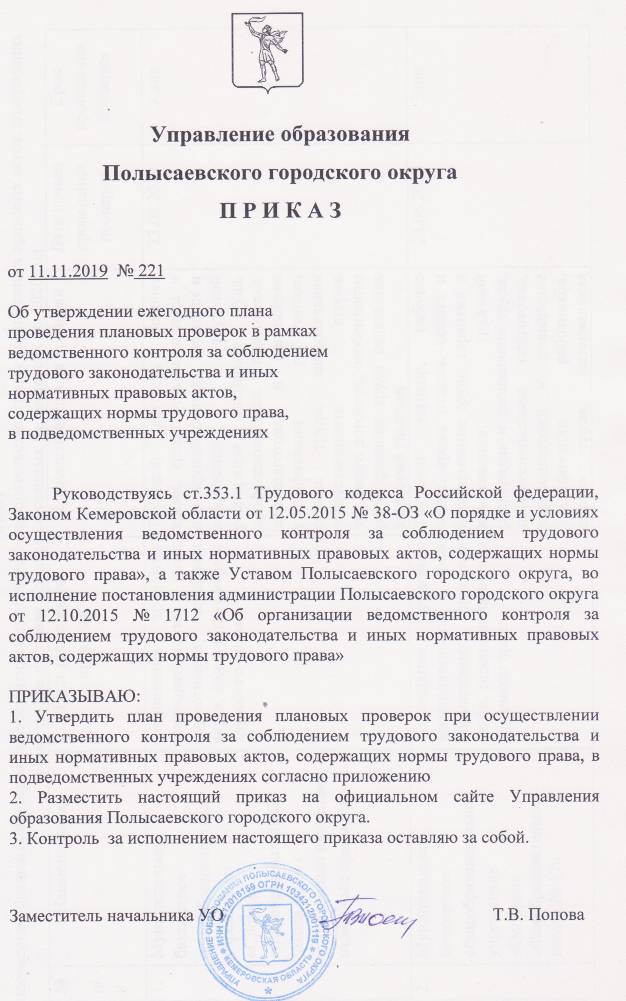                                                                                                 Приложение                                                                                                 к приказу УО Полысаевского городского округа                                                                                                                            от 11.11.2019 № 221ПЛАНпроведения плановых проверок за соблюдением трудового законодательства и иных нормативных правовых актов, содержащих нормы трудового права в подведомственных учреждениях  на 2020 год№п/пНаименованиеЦель проведения проверкиПредмет проведения проверкиДата начала проведения проверкиСрок проведения проверки1.Муниципальное автономное дошкольное  образовательное  учреждение  «Детский сад № 1 общеразвивающего вида с приоритетным осуществлением деятельности по художественно-эстетическому  развитию воспитанников» (документарная)Соблюдение трудового законодательства и иных нормативных правовых актов, содержащих нормы трудового права.Трудовой договор, рабочее время, время отдыха, оплата и нормирование труда, гарантии и компенсации, трудовой распорядок и дисциплина труда, профессиональная подготовка, переподготовка и повышение квалификации работников, охрана труда, материальная ответственность сторон трудового договора, особенности регулирования труда отдельных категорий граждан20.10.20203дня2.Муниципальное бюджетное дошкольное  образовательное  учреждение  «Детский сад  № 27»(документарная)Соблюдение трудового законодательства и иных нормативных правовых актов, содержащих нормы трудового праваТрудовой договор, рабочее время, время отдыха, оплата и нормирование труда, гарантии и компенсации, трудовой распорядок и дисциплина труда, профессиональная подготовка, переподготовка и повышение квалификации работников, охрана труда, материальная ответственность сторон трудового договора, особенности регулирования труда отдельных категорий граждан10.11.20203дня 